Include a photo if you wish. 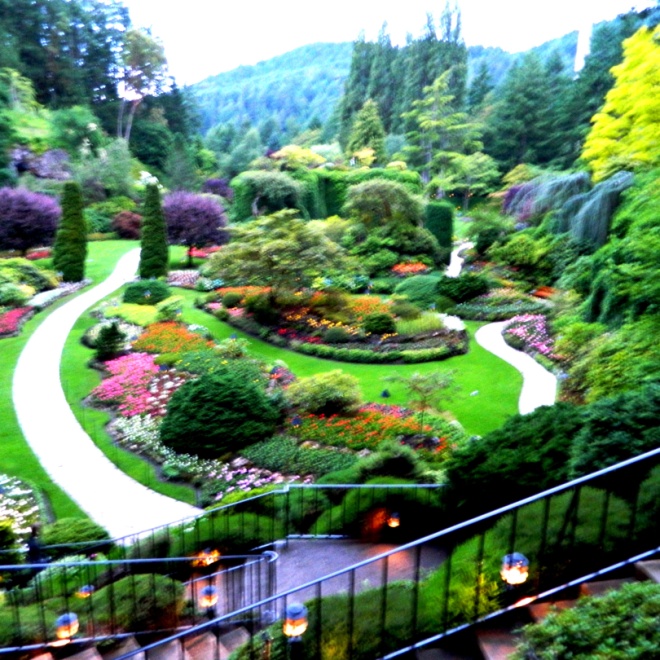 Your Name: Don BrillYour Email: donal.brill@gmail.comYour Street Address: 706 Lincoln St.City: Neenah County: WinnebagoState: WIPhone Number: 920-470-2067Distance Willing to Travel: WIBold the one category that best describes your talk:Fruits, Vegetables, HerbsTrees & ShrubsPerennialsGarden DesignNatives or PollinatorsGarden PestsOtherTalk Description & BioEnter Brief Talk Description Here  Gardens of Vancouver & Victoria BC, shows that climate matters. Has more top 1000 gardens anywhere else in Canada including the most visited garden in the world, the most romantic garden, best Japanese stroll garden, and others. Also you will see a garden designer’s home & gardens. You’ll use ideas to customize your garden.Brief Bio Here in this space including Master Gardener status )I am a Master Gardener, at retirement I took 2 years of horticulture classes at Fox Valley Technical College including a year each of design and maintenance. I have designed gardens, with features clients chose.3/1/2018 emt